Título del trabajo Nombres y Apellidos completos del autorTrabajo de grado para optar al título deModalidad: MonografíaDirectorNombres y Apellidos completos del directorDoctor / Magíster / Especialista en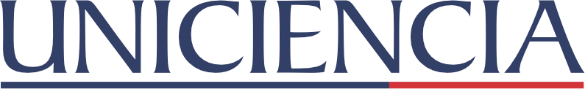 CORPORACIÓN UNIVERSITARIA DE CIENCIA Y DESARROLLOFacultadPrograma académicoCiudad2022Acta de sustentaciónCesión de derechosDedicatoria (opcional)Agradecimientos (opcional)Agradecimiento a quienes participaron de manera activa en la elaboración del documento.Lista de TablasTabla 1 Préstamo de material bibliográfico por programa académico y vinculación	13ResumenMáximo 250 palabras. A diferencia de los demás párrafos del texto, el resumen va sin sangría en la primera línea. Preferiblemente en un solo párrafo. Recuerde que el resumen debe ser preciso y coherente. Palabras clave: Use entre 3 y 5. AbstractEntre 150 y 150 palabras. A diferencia de los demás párrafos del texto, el resumen va sin sangría en la primera línea. Preferiblemente en un solo párrafo. Recuerde que el resumen debe ser preciso y coherente. Keywords: Use entre 3 y 5. IntroducciónDebe ofrecer una idea general del texto. Utilice un lenguaje claro y fácil de entender. Es preferible el uso de palabras y frases cortas, de manera que la idea que pretenda ofrecer sea recibida fácilmente por el lector. Haga mención de la pregunta, hipótesis, objetivos y metodología que siguió para el desarrollo del trabajo. Finalizando la introducción, haga un resumen del contenido de cada capítulo. Capítulo I.  Servicios bibliotecarios en la Corporación Universitaria de Ciencia y Desarrollo.Los capítulos deben corresponder a los objetivos planteados en su investigación. Usualmente los primeros capítulos ofrecen una contextualización del tema que se pretende abordar. Los capítulos posteriores muestran el análisis de la información y los datos que recolectó.Por motivos de impresión, procure que el inicio de un nuevo capítulo coincida con un número de hoja impar.1.1 Cursos y talleresExisten dos tipos de citas: textuales y parafraseadas. A diferencia de las segundas, en el primer tipo de cita el texto referenciado debe estar entre comillas. Si la cita textual supera las 40 palabras, el texto citado debe estar en un nuevo párrafo, tamaño de letra 10, espaciado sencillo, sangría y sin comillas, así:… de acuerdo a Suárez (2009):En la crisis de 1929, el propio debilitamiento de Estados Unidos, ya responsable del 42% del PIB mundial, fue el primer canal de la conducción internacional del colapso. En unos casos, el de los países exportadores hacia ese país de Norteamérica, afectados por la merma en el ingreso de divisas; en otros, como Inglaterra y algunas naciones de Europa, altamente dependientes del crédito estadounidense, se presentaron crisis cambiarias. Adicionalmente, el abandono del patrón oro para devaluar las distintas monedas con el fin de competir en los mercados mundiales gestó una turbulencia planetaria con epicentro en los países capitalistas más importantes. (p. 43)Tabla 1
Préstamo de material bibliográfico por programa académico y vinculaciónNota: elaboración propia a partir de (de acuerdo al caso: tomado de / adaptada de) Uniciencia.janium.net, (2022).ConclusionesConclusiones claras y precisas. Procure dar respuesta a la pregunta que dio guía inicialmente a su proyecto de investigación.ReferenciasAsamblea Nacional Constituyente. (1991). Constitución Política de Colombia de 1991. 46ª Edición. Editorial Legis.Camacho Sánchez, M. A. y Quintero García, G. B. (2019). Análisis del marco jurídico que regule el desarrollo de las granjas integrales autosostenibles en Colombia [Tesis para optar al título de abogado, Corporación Universitaria de Ciencia y Desarrollo – UNICIENCIA].Castañeda Naranjo, L. A. y Palacios Neri, J. (2015). Nanotecnología: fuente de nuevos paradigmas. Mundo Nano. Revista Interdisciplinaria en Nanociencias y Nanotecnología, 7 (12), 45 49 https://doi.org/10.22201/ceiich.24485691e.2014.12.49710Congreso de la República de Colombia. (2006). Ley 1098 de 2006. Por la cual se expide el código de la Infancia y la Adolescencia. https://app.vlex.com/#WW/vid/42856864/expression/43243580Corte Constitucional de Colombia. Sala plena. (1993). Sentencia C-411. Magistrado ponente Carlos Gaviria Díaz. https://www.corteconstitucional.gov.co/relatoria/1993/C-411-93.htmSuárez Montoya, A. (2009). El infarto de Wall Street: 2008. Economía de los Estados Unidos. Ediciones Aurora.  Redacción Política (28 de febrero de 2022). El centro se funde y deja todo servido para la dicotomía izquierda vs derecha. El Espectador. https://www.elespectador.com/politica/elecciones-colombia-2022/el-centro-se-funde-y-deja-todo-servido-para-la-dicotomia-izquierda-vs-derecha/Uniciencia Bucaramanga Oficial (22 de febrero de 2022). Conversemos #58 RST. [Archivo de Video] YouTube https://www.youtube.com/watch?v=y95DWaoG3Pk Uribe, D. (Anfitrión). (24 de febrero de 2022). Egipto 10 años después III. (No. 151). En DianaUribe.fm. [Podcast] https://open.spotify.com/episode/1NChzvnDXh9ISLqwaRVE0a AnexosFiguras, tablas o documentos que sirvan de complemento a lo desarrollado en su investigación. Programa académicoP.EPréstamodocenteDERECHO8031CONTADURÍA4040Total12071